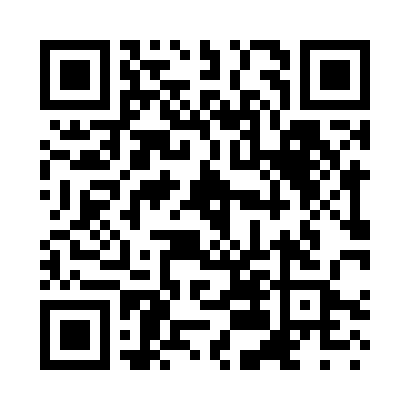 Prayer times for Cowell, AustraliaWed 1 May 2024 - Fri 31 May 2024High Latitude Method: NonePrayer Calculation Method: Muslim World LeagueAsar Calculation Method: ShafiPrayer times provided by https://www.salahtimes.comDateDayFajrSunriseDhuhrAsrMaghribIsha1Wed5:326:5712:193:195:427:012Thu5:336:5812:193:195:417:013Fri5:336:5812:193:185:407:004Sat5:346:5912:193:175:396:595Sun5:357:0012:193:165:386:586Mon5:357:0012:193:165:376:577Tue5:367:0112:193:155:366:578Wed5:377:0212:193:145:356:569Thu5:377:0312:193:145:346:5510Fri5:387:0312:193:135:346:5411Sat5:387:0412:193:125:336:5412Sun5:397:0512:193:125:326:5313Mon5:407:0612:193:115:316:5314Tue5:407:0612:193:105:316:5215Wed5:417:0712:193:105:306:5116Thu5:417:0812:193:095:296:5117Fri5:427:0912:193:095:296:5018Sat5:437:0912:193:085:286:5019Sun5:437:1012:193:085:276:4920Mon5:447:1112:193:075:276:4921Tue5:447:1112:193:075:266:4822Wed5:457:1212:193:065:266:4823Thu5:457:1312:193:065:256:4824Fri5:467:1312:193:065:256:4725Sat5:477:1412:193:055:246:4726Sun5:477:1512:193:055:246:4727Mon5:487:1512:203:055:236:4628Tue5:487:1612:203:045:236:4629Wed5:497:1712:203:045:236:4630Thu5:497:1712:203:045:226:4531Fri5:507:1812:203:035:226:45